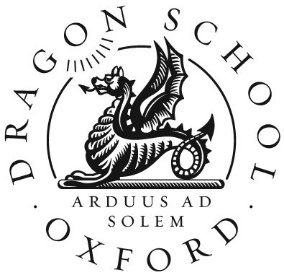 SENIOR BOARDING ASSISTANT (Maternity Cover) JOB DESCRIPTION – January 2018Main Purpose:The Senior Boarding Assistant is part of the Boarding House team who share responsibility for the well-being and welfare of the pupils, as well as some domestic and administrative duties associated with life in a Boarding House.  Essential qualities of the Senior Boarding Assistant are a good sense of humour, enjoyment of working with boys and girls, patience, stamina and computer literacy. The Senior Boarding Assistant must work in conjunction with the policies of the school and is responsible for being familiar with them. The Senior Boarding Assistant needs to communicate professionally and confidently with parents, Houseparents and all staff. The Heads of Boarding are your direct line managers, to whom you are accountable.Duties and Responsibilities: General:Helping actively with supervision & behaviour, at all times while on duty in the House, including children’s free time and meal times Providing activities, playing and talking with the children; assisting with and keeping a record of children’s purchases (e.g. stationery, toiletries, clothing & shoes etc.)Liaising with Catering Department over orders, entertainment requirements, etc.Keeping public rooms, dorms and recreational areas tidy and actively encouraging children’s involvement in this taskIdentifying maintenance issues and liaising with Houseparents/Estates over theseHealth & Welfare:Providing pastoral care for the children and being available for them at all times when on duty Being an approachable, caring presence around the Boarding HousesBeing responsible for children’s overall cleanliness (including teeth, showers, nit checks, nails etc.)Supervising changing for games, showers, etc. Liaising with DHC regarding medical adviceCaring for sick children in house (including cleaning up when a child has been sick), giving basic medicine as necessary, seeing to minor aches and pains during the day, and recording all treatment given on DAMS Ensuring the medical records are kept up-to-date and accurate and making sure that medications are stored in accordance with the Health Centre's requirementLiaising with Health Centre nurses re. dental, hospital, optician and doctor appointmentsTaking children to the doctor, dentist, and optician etc as required Checking stock levels of the house medical cupboardDiscussing the menu with the children who find the school menu challengingClothing:Being responsible for laundering the childrens’ clothing and linen on a daily basis according to the House washing rotaAssisting in the repair, naming and altering of childrens’ clothing and personal possessionsHelping children with their packing for matches/weekends out etc., and with the unpacking on their returnHelping with packing and unpacking of trunks – beginning and end of termsOrganising lists for laundry and dry cleaning at the end of each term.Measuring overseas boys for their uniformPlacing orders for new items or sourcing these from the school Second Hand shopLiaising with parents before ordering new itemsCommunication:Updating Houseparents daily in all that concerns the childrenRecording all relevant pastoral concerns and informationRecording all telephone conversationsReading and writing emails to staff and parents in consultation with the houseparents.Sending basic eslips to inform staff of appointments and illness Relaying all messages taken during time on duty to relevant members of staff and children promptly, accurately and efficientlyCommunicating with children professionally and in conjunction with Dragon School policyCommunicating with all staff and parents professionally and in conjunction with school policyCommunicating daily with Houseparents in all that concerns the children, life in the Boarding House and with regards to all the above pointsBeing fully aware of the school’s Child Welfare and Protection PolicyMeeting and greeting parents at the Boarding HouseThe duties and responsibilities highlighted in this Job Description are indicative and may vary over time.  Post holders are expected to undertake other ad hoc duties and responsibilities relevant to the nature, level and extent of the post and the School.The Senior Boarding Assistant is required to observe the security and fire regulations of the Boarding Houses and School and comply with these at all times. The Senior Boarding Assistant may not smoke in the house and should maintain a high standard of behaviour, as guided by the line managers. Typical working day:The Senior Boarding Assistant is required to work three days before the beginning of term and three days after the end of term, and to attend all required staff training days. Terms and Conditions:Salary: £13,057 per annum (0.62FTE of £21,060.00)Term-time only – 40 weeks inclusive of statutory holiday28 hours per week (Monday to Saturday)Benefits:We offer a cycle to work scheme Employer offers a minimum 3% contribution to a Group Personal Pension Access to swimming pool during lunch and evening school termsMeals provided during working hours in school term timeTERMS AND CONDITIONSWorking Hours:Monday: 08:30 to 13:00Tuesday: 08:30 to 16:30Wednesday: 08:30 to 16:30Friday: 08:30 to 14:00Saturday: 08:30 to 10:30BENEFITS:Term time only requirement (i.e. all school holidays off except for 3 days Inset at start and end of each term) Employer offers a minimum of 3% contribution to a Group Personal PensionLife Insurance 3x gross salaryAccess to swimming pool during lunch during the School termMeals provided during working hours in School term timePERSON SPECIFICATION Key to assessment methods; (a) application form, (i) interview, (r) references, (t) ability tests (g) assessed group work, (p) presentation, (o) others e.g. case studies/visits; (c) certificatesRequirementEssentialDesirableAssessed by:Education, training and qualificationsA good general level of general education, specifically including English at GCSE (or equivalent) levelQualification in childcare &/or first aid(a); (c); (r);Knowledge and understandingExcellent professional childcare knowledgeKnowledge of safeguarding & child protection issuesConfident use of information and communication technology (ICT)Experience of school inspection requirements(a); (i); (g); (r);ExperienceExperience of working in a boarding house with young childrenExperience of working in a role with a range of interpersonal styles needed to be appliedExperience of practical housekeeping Evidence of working successfully as a member of a teamEvidence of parental/community involvement (i.e. in a pastoral-type capacity)(a); (i); (g); (r);SkillsAbility to form and maintain appropriate relationships and personal boundaries with children Ability to create a happy, challenging and effective boarding house environmentCommitment to the protection and safeguarding and wellbeing of children and young people Ability to establish productive relationships with houseparents, parents and the wider community of the school Ability to demonstrate honesty and integrity and uphold public trust and confidence in the Dragon SchoolAbility to be adaptable and solve problemsStrong interpersonal skillsAbility to communicate, both written and orally(a); (i); (g); (r);Personal qualitiesWillingness to share expertise, skills and knowledge and ability to encourage others to follow suitIs passionate, resilient and demonstrates ability to work in a variety of settings with integrity & optimismAbility to work independently and as part of a teamSensitivity to the needs of othersTactful & good listening skillsApproachable, open and willing to address and discuss relevant issuesCommitment to Dragon School policies and the ability to work harmoniously with colleagues and children of all cultures and backgrounds(a); (i); (g); (r);Other requirementsWorking under pressure and with competing prioritiesA role model who creates a positive & credible school image though manner, dress, behaviour & languageSense of humour, enthusiastic & a ‘can do’ attitudeAbility to deal with emergencies calmly(i); (r); 